Ahoj počtáři, dnes vám neposílám z matematiky Alfa, pouze odkazy. Udělej si je poctivě.Budeme v nich opakovat násobení, protože to je velmi potřebné. Malou násobilku byste měli mít již všichni dobře zažitou. Na práci v následujících odkazech vám, kteří máte mezery v násobilce, povoluji použít tabulku násobilky. Přes letní prázdniny se ale vše řádně doučíte, aby tam ty mezery nebyly. Poproste rodiče, aby vás z násobilky do 100 prozkoušeli a zjistili tak, co vám ještě nejde (9.8=   7.6=   5.9=   atd., odpovídat musíš bez dlouhého přemýšlení nad výsledkem). Jinak trénovat malou násobilku můžete sami kdykoli (i o letních prázdninách ) 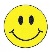 zde: https://skolakov.eu/matematika-3-trida/nasobeni-a-deleni-6-10 . Jsou tam různé nádherné trenažéry a hry, stačí si vybrat.Ale teď už k práci z matematiky v tomto týdnu.Nejprve malá rozcvička: https://skolakov.eu/matematika/3-trida/nasobeni-a-deleni-mimo-obor-nasobilek/hrave-nasobeni/cviceni1.htm   …Jsou tam 3 cvičení za sebou.Rozkládej si (možná to zvládneš zpaměti, případně si vezmi papír a pero):   14 . 9 = 90 + 36 = 126                 15 . 7 = 70 + 35 = 10510  4                                               10   5A nyní tu mám pro vás nádherný odkaz, kde budeš nejen násobit, ale zároveň si zahraješ i loto a dozvíš se zajímavosti o zvířatech Severní Ameriky. Je to zábava a hezky graficky zpracované. Některé příklady jistě zvládneš zpaměti, přesto si vezmi k ruce papír a pero, aby sis mohl rozkládat.Rozkládej si:   94 . 9 = 810 + 36 = 846                     35 . 7 = 210 + 35 = 24590  4                                                    30   5Je to hra v programu PowerPoint. Klikni na ZVÍŘATA SEVERNÍ AMERIKY (1, 2, 3), stáhne se ti to do počítače, otevři a hraj podle návodu:https://skolakov.eu/matematika-4-trida/nasobeni-a-deleni-mimo-obor-nasobilek-4Přeji hodně zdaru a zábavy při počítání.